ОБЩЕСТВО С ОГРАНИЧЕННОЙ ОТВЕТСТВЕННОСТЬЮ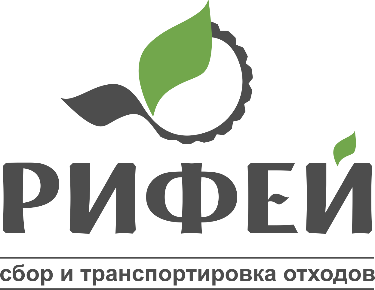 «Компания «РИФЕЙ»622001, Свердловская область, г. Нижний Тагил, Черноисточинский тракт, 14+7(3435) 36-33-77rifey-apo1@mail.ruГрафик бесконтейнерного сбора твердых коммунальных отходов на территории Североуральского городского округа по состоянию на 01.01.2023 г.Обращаем Ваше внимание, что в соответствии с разъяснениями Минприроды РФ от 11.10.2019 г. услуга по обращению с твердыми коммунальными отходами (ТКО) не распространяется на сбор и вывоз строительного мусора, веток, спила деревьев, травы, ртутных ламп, автомобильных шин, разобранных строений, плёнки и стекло от теплиц.При помешочном сборе потребитель к указанному в графике времени и адресу складирует тару с отходами (пакеты, мешки) у края проезжей части дороги. Подборщик самостоятельно производит погрузку отходов в мусоровоз.График вывоза носит тестовый характер, в случае изменений, граждане будут дополнительно оповещены через сайт Регионального оператора http://rif.ecotko.ru/ , а также через сайт администрации городского округа.Допускается отклонение от графика движения по времени в следующих случаях: - отсутствие возможности проезда (гололед, не расчищенные дороги, припаркованный транспорт);- поломка автомобиля.По всем случаям нарушения графика или не вывоза твердых коммунальных отходов, Вы можете обратиться в диспетчерскую службу ООО «Компания «РИФЕЙ» по телефону: 8/34384/9-41-04 с 8.00 до 20.00 ежедневно.ГОУлица, домГрафик вывозаЖители г. Североуральска (территория ч/с) выносят мусор на места сбора ТКО каждое воскресенье до 9:00, понедельник до 09:00Жители г. Североуральска (территория ч/с) выносят мусор на места сбора ТКО каждое воскресенье до 9:00, понедельник до 09:00Жители г. Североуральска (территория ч/с) выносят мусор на места сбора ТКО каждое воскресенье до 9:00, понедельник до 09:00г. СевероуральскУл. Заречная, 3,4,5,6,7,15,16,19Воскресенье с 09:00 до 15:00г. СевероуральскУл. Вагранская, 1, 2А, 47, 49, 53, 55, 57, 59, 61,66Воскресенье с 09:00 до 15:00г. СевероуральскУл. Ватутина, 32,34Воскресенье с 09:00 до 15:00г. СевероуральскУл. Октябрьская, 126,130,132,116,92,90,84 (от ул. Ватутина до ул. Ленина)Воскресенье с 09:00 до 15:00г. СевероуральскУл. Комсомольская, 28,30,32,43,45,49,50,55,57Воскресенье с 09:00 до 15:00г. СевероуральскУл. Первомайская, 92,94,65,69,102,104 (от ул. Свердлова до ул. Ленина)Воскресенье с 09:00 до 15:00г. СевероуральскУл. Свердлова, 11Воскресенье с 09:00 до 15:00г. СевероуральскУл. Карпинского, 33,28,26,24,18,14,10,17,13Воскресенье с 09:00 до 15:00г. СевероуральскУл. Пушкина, 8А,14А,3,16,2,4Воскресенье с 09:00 до 15:00г. СевероуральскУл. К. Маркса, 1,1А,2, 2А,5,4, 23, 28, 32Воскресенье с 09:00 до 15:00г. СевероуральскУл. Толстого, с 1 по 46Воскресенье с 09:00 до 15:00г. СевероуральскУл. Шевченко, с 1 по 20Воскресенье с 09:00 до 15:00г. СевероуральскУл. З. Космодемьянской, с 1 по 20Воскресенье с 09:00 до 15:00г. СевероуральскУл. Гаражная, 3,5,9,15,19Воскресенье с 09:00 до 15:00г. СевероуральскУл. Щорса, 1,3,5,9,11,13,17,20Воскресенье с 09:00 до 15:00г. СевероуральскУл. Куйбышева, с 1 по 39Воскресенье с 09:00 до 15:00г. СевероуральскУл. Гоголя, с 1 по 45Воскресенье с 09:00 до 15:00г. СевероуральскУл. Калинина, с 1 по 31Воскресенье с 09:00 до 15:00г. СевероуральскУл. Набережная, с 1 по 18Воскресенье с 09:00 до 15:00г. СевероуральскУл. Советская, с 1по 56Воскресенье с 09:00 до 15:00г. СевероуральскУл. Красноармейская, с 1 по 37Воскресенье с 09:00 до 15:00г. СевероуральскУл. Кирова с 1 по 15Воскресенье с 09:00 до 15:00г. СевероуральскУл. Свердлова, с 57-159 нечетная сторонаВоскресенье с 09:00 до 15:00г. СевероуральскУл. 8 Марта, 3,5,7Понедельник с 9:00 до 15:00г. СевероуральскУл. Первомайская, с 1 по 84 дом (от ул. Ленина до ул. Шахтерская)Понедельник с 9:00 до 15:00г. СевероуральскУл.Пирогова,8,3,5,7,24,26,13,15,30,19,38,21,42,31,44,33,48,35,52,37,54,43,56,45,47,58,53,55,57,59,60,64,68,70,67,69,71,72,73,76,75,80, 77,79,79А,81,81АПонедельник с 9:00 до 15:00г. СевероуральскУл. П. Морозова, 2,3,5А,4,7,11,12,15,16,17,18,20,22Понедельник с 9:00 до 15:00г. СевероуральскУл. Октябрьская, 4,6,10,14,3,22,7,11,13,22,24,26,28,30,32,34,36 (от ул. Ленина до ул. Шахтерская)Понедельник с 9:00 до 15:00г. СевероуральскУл. М.Горького, с 1 по 64 домПонедельник с 9:00 до 15:00г. СевероуральскУл. Матросова, 3,6,7,9,12,15,19Понедельник с 9:00 до 15:00г. СевероуральскУл. Шахтерская, 2,7,9,11,13Понедельник с 9:00 до 15:00г. СевероуральскУл. Фрунзе, 15,11Понедельник с 9:00 до 15:00г. СевероуральскУл. Каржавина, 10,12,16Понедельник с 9:00 до 15:00г. СевероуральскУл. Циолковского, 6,8,10,12,14,14А,16,18Понедельник с 9:00 до 15:00г. СевероуральскУл. Буденного, 16,18,19,20,21,22Понедельник с 9:00 до 15:00Жители п. Калья (ч/с) выносят мусор на места сбора ТКО каждую среду до 9:00 Жители п. Калья (ч/с) выносят мусор на места сбора ТКО каждую среду до 9:00 Жители п. Калья (ч/с) выносят мусор на места сбора ТКО каждую среду до 9:00 пос. Калья (частный сектор)40 лет Октября, с 1 по 87 домСреда с 9:00 до 12:00пос. Калья (частный сектор)Калинина, с 2 по 107 домСреда с 9:00 до 12:00пос. Калья (частный сектор)Клубная,2Среда с 9:00 до 12:00пос. Калья (частный сектор)Красноармейская, с 1 по 116 домСреда с 9:00 до 12:00пос. Калья (частный сектор)Ленина с 1 по 26 домСреда с 9:00 до 12:00пос. Калья (частный сектор)Олега Кошевого. С 3 по 45 домСреда с 9:00 до 12:00пос. Калья (частный сектор)Шахтерская,15А,13,12,10Среда с 9:00 до 12:00пос. Калья (частный сектор)Ленина, с 60 по 88 дом (район коттеджей)Среда с 9:00 до 12:00пос. Калья (частный сектор)Комарова, с 21 по 78 (от З. Космодемьянской до Комарова,78)Среда с 9:00 до 12:00пос. Калья (частный сектор)Октябрьская, с 1 по 44 домСреда с 9:00 до 12:00пос. Калья (частный сектор)Зои Космодемьянской,3,5,6,10,14,16,18,20,22,24,26,28Среда с 9:00 до 12:00пос. Калья (частный сектор)Бажова,2,4,6,6А,3,11,12,14,16,18,20,26,28,13,15,17,19,21,23,25,29,30,31А,32,34,36Среда с 9:00 до 12:00пос. Калья (частный сектор)Первомайская,9,11,13,8,10Среда с 9:00 до 12:00пос. Калья (частный сектор)Переулок Клубный, 15,17,19Среда с 9:00 до 12:00пос. Калья (частный сектор)Кирова,3,4,6,8,10Среда с 9:00 до 12:00пос. Калья (частный сектор)Больничный переулок, 7,9Среда с 9:00 до 12:00Жители п. Третий Северный (ч/с) выносят мусор на места сбора ТКО каждый четверг до 9:00 Жители п. Третий Северный (ч/с) выносят мусор на места сбора ТКО каждый четверг до 9:00 Жители п. Третий Северный (ч/с) выносят мусор на места сбора ТКО каждый четверг до 9:00 пос. Третий Северный (ч/с)Октябрьская, с 1 по 66 домЧетверг с 09:00 до 12:00пос. Третий Северный (ч/с)Вечерина, с 1 по 20 домЧетверг с 09:00 до 12:00пос. Третий Северный (ч/с)Морозова,1,2,3,4,5Четверг с 09:00 до 12:00пос. Третий Северный (ч/с)Калинина,21,23,24,25,27,28,29,30,31,32,34,35,36,37,40,42,44Четверг с 09:00 до 12:00пос. Третий Северный (ч/с)Уральская, с 9 по 27 домЧетверг с 09:00 до 12:00пос. Третий Северный (ч/с)Матросова,2,4,6Четверг с 09:00 до 12:00пос. Третий Северный (ч/с)Пионерская, с 1 по 63 дом (кроме домов 3,5,6,7,8,9,10,12)Четверг с 09:00 до 12:00пос. Третий Северный (ч/с)Гастелло, с 1 по 72 домЧетверг с 09:00 до 12:00пос. Третий Северный (ч/с)Толмачева, 12Четверг с 09:00 до 12:00пос. Третий Северный (ч/с)Комсомольская, с 1 по 51 домЧетверг с 09:00 до 12:00Жители п. Южный выносят мусор на места сбора ТКО каждую субботу до 8:30 Жители п. Южный выносят мусор на места сбора ТКО каждую субботу до 8:30 Жители п. Южный выносят мусор на места сбора ТКО каждую субботу до 8:30 пос. Южныйул. Ломоносова, 1-19Суббота с 8:30 до 20:00пос. Южныйул. Белинского, 1-13Суббота с 8:30 до 20:00пос. Южныйул. Бажова, 1-54Суббота с 8:30 до 20:00пос. Южныйул. Попова, 1-16Суббота с 8:30 до 20:00пос. Южныйул. Западная, 1-39Суббота с 8:30 до 20:00пос. Южныйул. Школьная, 1-21Суббота с 8:30 до 20:00пос. Южныйул. Садовая, 1-21Суббота с 8:30 до 20:00пос. Южныйул. Садовое кольцо, 1-16АСуббота с 8:30 до 20:00пос. Южныйул. Р. Люксембург, 1-51Суббота с 8:30 до 20:00пос. Южныйул. Декабристов, 1-15Суббота с 8:30 до 20:00пос. Южныйул. Покровская, 2-20Суббота с 8:30 до 20:00пос. Южныйул. Железнодорожная, 2-22Суббота с 8:30 до 20:00пос. Южныйул. Горняков, 65-135 (от Белинского до Декабристов) Суббота с 8:30 до 20:00пос. Южныйул. 144 квартал, 1-25Суббота с 8:30 до 20:00пос. Южныйул. Загородная, 70-110 (от Белинского до Школьная) Суббота с 8:30 до 20:00пос. Южныйул. Малышева, 1-17Суббота с 8:30 до 20:00пос. Южныйул. С. Лазо, 1-17Суббота с 8:30 до 20:00пос. Южныйул. Котовского, 1-16Суббота с 8:30 до 20:00пос. Южныйул. Лермонтова, 1-18Суббота с 8:30 до 20:00пос. Южныйул. Сосновая, 2,4,6,8,10,12,1,3,7,9,14Суббота с 8:30 до 20:00пос. Южныйул. Чернышевского, 2,4,6,8,1,3,5,7,11,12,14,16,18,20,22Суббота с 8:30 до 20:00пос. Южныйул. Лесная 1-20Суббота с 8:30 до 20:00пос. Южныйул. Радищева, 3,5,7,4,6,8,9,11,10,13,15,17,19Суббота с 8:30 до 20:00пос. Южныйул. Горняков, 1-63 (от Белинского до Радищева)Суббота с 8:30 до 20:00пос. Южныйул. Загородная 1-106 (от Малышева до Белинского)Суббота с 8:30 до 20:00пос. Южныйул. Буденного, 1,3,5,4,6Суббота с 8:30 до 20:00пос. Южныйул. Хохрякова, 1-150Суббота с 8:30 до 20:00пос. Южныйул. Островского, 1-173Суббота с 8:30 до 20:00пос. Южныйул. Ломоносова, 1-19Суббота с 8:30 до 20:00пос. Южныйул. Белинского, 1-13Суббота с 8:30 до 20:00